         KАРАР                                                                 РЕШЕНИЕОб утверждении Положения о порядке привлечения граждан к выполнению на добровольной основе социально значимых работВ соответствии со ст. 17 Федерального закона «Об общих принципах организации местного самоуправления в Российской Федерации», ст. 4 п.2 Устава сельского поселения Зильдяровский сельсовет муниципального района Миякинский район Республики Башкортостан Совет сельского поселения Зильдяровский сельсовет муниципального района Миякинский район Республики Башкортостан РЕШИЛ:Утвердить Положение о порядке привлечения граждан к выполнению на добровольной основе социально значимых работ.Настоящее решение вступает в силу со дня его официального опубликования (обнародования).Глава сельского поселения                                            З.З.Идрисов 23.12.2015 г.№ 32ПРИЛОЖЕНИЕк решению Совета сельского поселенияЗильдяровский сельсовет от 23.12.2015 г. № 32ПОЛОЖЕНИЕо порядке привлечения граждан к выполнению на добровольной основе социально значимых работ1. Настоящее Положение о порядке привлечения граждан к выполнению на добровольной основе социально значимых работ (далее - Положение) разработано в соответствии с частью 2 статьи 17 Федерального закона от 06.10.2003 131-ФЗ «Об общих принципах организации местного самоуправления в Российской Федерации», Уставом муниципального образования и определяет порядок организации привлечения граждан к выполнению на добровольной основе социально значимых работ (в том числе дежурств) в целях решения вопросов местного значения.2. По решению представительного органа муниципального образования, главы муниципального образования либо главы администрации, население муниципального образования может привлекаться к выполнению на добровольной основе социально значимых работ (в том числе дежурств) в целях решения следующих вопросов местного значения:1) участие в профилактике терроризма и экстремизма, а также в минимизации и (или) ликвидации последствий проявлений терроризма и экстремизма в границах муниципального образования;2) участия в предупреждении и ликвидации последствий чрезвычайных ситуаций в границах муниципального образования;3) обеспечения первичных мер пожарной безопасности в границах муниципального образования;4) создания условий для массового отдыха жителей муниципального образования и организации обустройства мест массового отдыха населения включая обеспечение свободного доступа граждан к водным объектам общего пользования и их береговым полосам;5) участия собственников зданий (помещений в них) и сооружений в благоустройстве прилегающих территорий, организации благоустройства и озеленения территории муниципального образования, использования, охраны, защиты, воспроизводства городских лесов, лесов особо охраняемых природных территорий, расположенных в границах муниципального образования;3. К социально значимым работам в целях решения вопросов местного значения, указанных в пункте 1 настоящего Положения, относятся только работы, не требующие специальной профессиональной подготовки.4. К выполнению социально значимых работ могут привлекаться трудоспособные, достигшие совершеннолетия граждане при соблюдении следующих условий:1) на добровольной основе;2) в свободное от основной работы или учебы время;3) на безвозмездной основе;4) не более чем один раз в три месяца;5) не более четырех часов подряд.5. В решении о привлечении граждан к выполнению социально значимых для муниципального образования работ должны быть указаны:1) вопрос местного значения, в целях решения которого организуются социально значимые работы;2) время, место и планируемые сроки проведения работ;3) перечень видов работ, для выполнения которых привлекается население;4) порядок и источники финансирования;5) лицо, ответственное за организацию и проведение социально значимых работ.6. С инициативой проведения социально значимых работ могут выступать органы территориального общественного самоуправления, граждане по результатам проведения собраний (конференций).7. Помимо решения представительного органа муниципального образования, решение о привлечении граждан к выполнению на добровольной основе социально значимых для муниципального образования работ (в том числе дежурств) может оформляться в виде: постановления главы сельского поселения в случае, когда решение о привлечении граждан принимает глава сельского поселения или с инициативой проведения социально значимых работ выступают граждане или органы территориального общественного самоуправления.8. Решение о привлечении граждан к выполнению социально значимых для муниципального образования работ должно быть опубликовано.Решение о привлечении граждан к выполнению социально значимых для муниципального образования работ вступает в силу после его официального опубликования.9. Организация и материально-техническое обеспечение проведения социально значимых работ осуществляются местной администрацией.10. Местная администрация обеспечивает оповещение жителей муниципального образования о видах социально значимых работ, времени и местах их проведения, местах сбора; принимает заявки на участие в социально значимых работах; осуществляет регистрацию участников, проверяя соблюдение требований, предусмотренных пунктом 4 настоящего Положения; обеспечивает участников социально значимых работ необходимым инвентарем; проводит инструктаж по технике безопасности; определяет участникам конкретный вид и объем работ; обеспечивает непосредственный контроль за ходом проведения социально значимых работ; отчитывается перед представительным органом муниципального образования о результатах проведения социально значимых работ.11. Финансирование расходов по организации и проведению социально значимых работ осуществляется за счет средств местного бюджета.12. Информация об итогах проведения социально значимых работ подлежит опубликованию, а также может быть размещена на официальных сайтах представительного органа муниципального образования и местной администрации.13. По результатам выполнения социально значимых работ жители муниципального образования могут быть поощрены от имени представительного органа муниципального образования, главы поселения.Башkортостан РеспубликаhыМиәкә районы муниципаль районының Елдәр ауыл советы ауыл биләмәhе Советы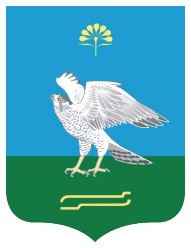 Республика БашкортостанСовет сельского поселения Зильдяровский сельсовет муниципального района Миякинский район